新 书 推 荐中文书名：《麦洛的散步》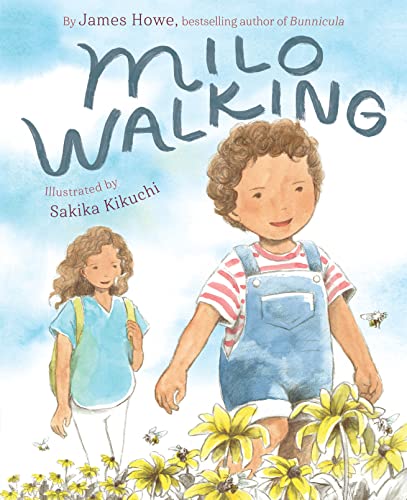 英文书名：Milo Walking作    者：James Howe (Author), Sakika Kikuchi (Illustrator)出 版 社：Abrams Books for Young Readers代理公司：Abrams/ANA页    数：40页出版时间：2023年11月代理地区：中国大陆、台湾审读资料：电子稿类    型：儿童故事绘本生活中从不缺少美，而是缺少发现美的眼睛。——罗丹经典畅销童书《兔古拉》系列作者詹姆斯·豪的全新儿童绘本在电子设备无处不在的今天，接触自然对于儿童成长显得更为重要这个故事鼓励小朋友们关注自己周围的环境，和环境交流、和动植物交流、认真感受世界发现和欣赏生活中“雨里鸡鸣一两家，竹溪村路板桥斜”一样平易近人的美并通过文字或图画记录和表达，发挥想象力和创造力插画画风素雅柔和，与故事中重要的日常感相得益彰适合4-8岁小读者内容简介：每天早上，麦洛都会和他母亲一起去散步。有很多东西可以看。当麦洛在睡觉时，雨留下了一个水坑让他发现。“你好，麦洛”，他对水坑里的男孩说。当麦洛仔细听的时候，他听到了蜜蜂的声音。他们有很多话要说。公园里的树今天看起来很悲伤。“没关系”，麦洛轻声说。“我明天会看到你，你会很高兴。”当麦洛去散步时，每一天都充满了可能性：观察新事物，以新的方式看旧事物，他想象力中神奇的“可能性”，以及我们明天可能发现的东西。本书卖点：【经验丰富的著名童书作家】豪是现代经典童书《兔古拉》系列的作者，也是从图画书到青少年小说等多种类型童书的作者。【深刻的角度】这本书讨论了花时间停下来仔细观察这一话题，《麦洛的散步》鼓励深入心灵的思考，关注当下，在日常生活中发现美。【天真烂漫的童心】豪的作品毫不费力地呼应了儿童观察和思考的创造性和自发性，捕捉到了想象力和儿童对待世界的独特的好奇心。【激发创造力】当麦洛和妈妈回到家时，他们用图画和文字记录了他们在散步时观察到的一切，以及他们明天可能看到的东西，鼓励小读者也这样做。【漂亮的插图】菊池咲香是一位日本插画师，她的作品柔和而温暖，充满了细节和生命力。【真实的灵感】这个故事的灵感来自于豪的教子麦洛在孩童时期的细致观察。作者简介：詹姆斯·豪（James Howe）写他的第一本书《兔古拉》是为了好玩。他将同样的游戏精神和探索精神带到他此后所写的所有书中。这些书包括图画书，如《Brontorina》和《Horace and Morris But Mostly Dolores》，以及《Pinky and Rex》和《Houndsley and Catina》等初级阅读系列。豪和他的丈夫住在纽约市北部的一座老房子里。菊池咲香（Sakika Kikuchi）是一位日本插画家，她从小就喜欢图画书和故事。在东京的多摩艺术大学学习平面设计后，她做了几年内部设计师。然后她在英国生活了两年，在剑桥艺术学院完成了她的儿童书籍插图硕士学位，并于2018年毕业。她现在住在日本，继续插图绘画工作。内文插图：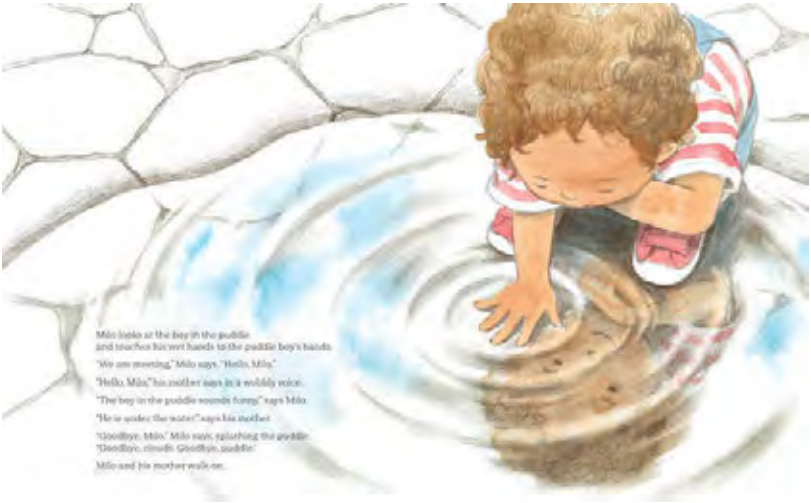 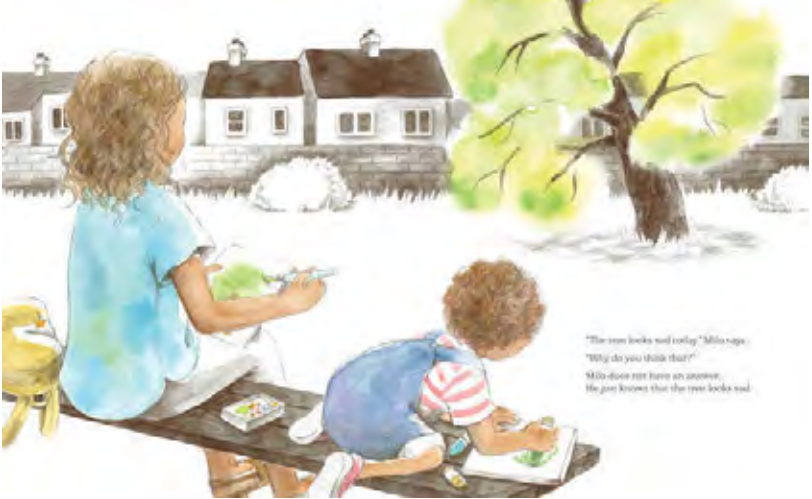 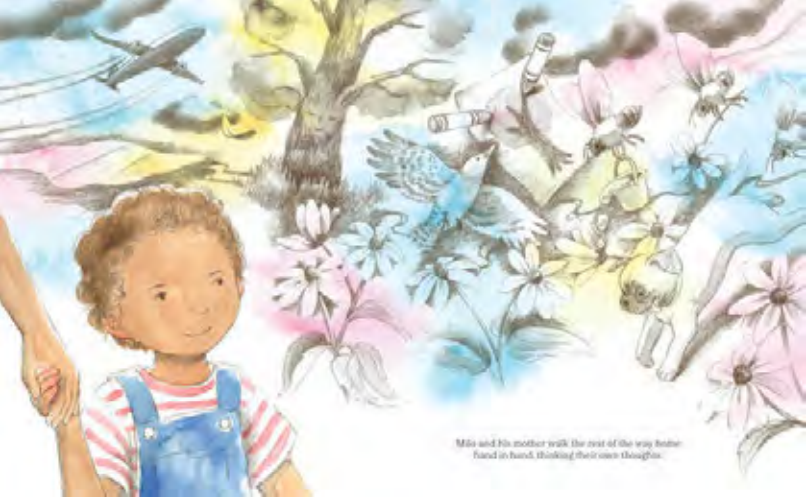 谢谢您的阅读！请将回馈信息发至：Echo Xue（薛肖雁）安德鲁﹒纳伯格联合国际有限公司北京代表处北京市海淀区中关村大街甲59号中国人民大学文化大厦1705室, 邮编：100872电话：010-82449325传真：010-82504200Email: Echo@nurnberg.com.cn网址：www.nurnberg.com.cn微博：http://weibo.com/nurnberg豆瓣小站：http://site.douban.com/110577/微信订阅号：ANABJ2002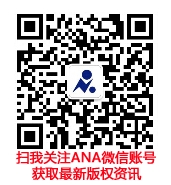 